ISCRIZIONE AI PROGETTI   EXTRACURRICOLARI DI SPORTIl/La sottoscritto/a _________________________________________________ Genitore dell’allievo/a_______________________________________________  classe________________ chiede per il proprio figlio/a l’iscrizione ai seguenti progetti: Attività circensi e di giocoleriaBasketPallamanoHockeyKaratePallavoloCon la presente autorizza la partecipazione.Nichelino ________________                                           Firma del genitore ___________________________	DA RICONSEGNARE A SCUOLA SABATO 30 SETTEMBRE 2023 DALLE 9,30 ALLE 13,00 UNITAMENTE ALLA RICEVUTA DI PAGAMENTO E AL CERTIFICATO MEDICO SE GIA’ IN POSSESSO (PER GLI ALUNNI CHE CHIEDONO LA VISITA MEDICA PRESSO LA SCUOLA VERRA’ CONSEGNATO IN SEGUITO)---------------------------------------------------------------------------------------------------------------------------------------------ISTITUTO COMPRENSIVO NICHELINO IRICEVUTA DI ISCRIZIONE AI PROGETTI   EXTRACURRICOLARI DI SPORTSi riceve in data _______________  la domanda di iscrizione al corso di       Attività circensi e di giocoleria          Basket              Karate       Hockey		 Pallamano			 Pallavolo	Firma di chi riceve _________________________________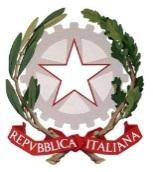 ISTITUTO COMPRENSIVO NICHELINO IV. Moncenisio, 24 – 10042 Nichelino (TO) - tel. 0116819633e – mail: TOIC8A5005@istruzione.it -  pec: TOIC8A5005@pec.istruzione.it - C.F. 94073500012www.icnichelinouno.edu.it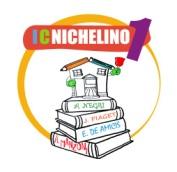 